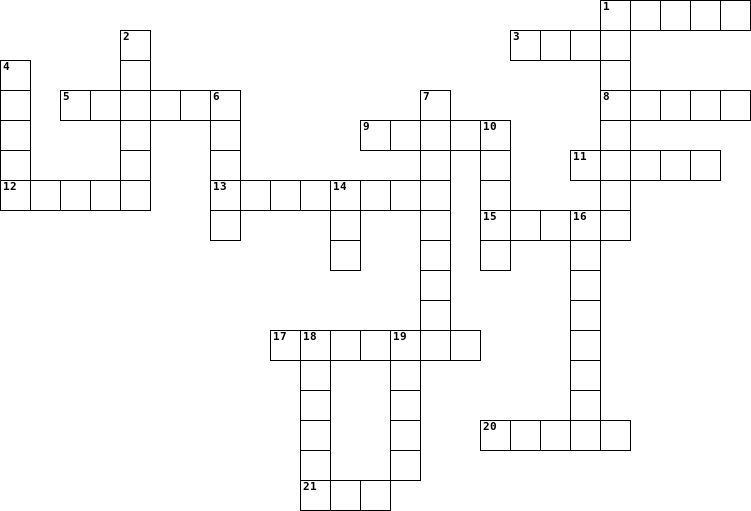 Yana                                                                  			aşağı
Cevaplarını bulduğunuz kelimelerin İngilizce karşılıklarını bulmacaya yazalım